Быстрова Любовь Федоровна, воспитатель высшей квалификационной категории МБДОУ «Детский сад №10 «Гнёздышко» Воспитатель? Кто он? Как часто задаем этот вопрос. Это человек, который дарит детям тепло своего сердца. И, как сказал великий педагог В.А. Сухомлинский, «Я сердце отдаю детям». Именно, про такого человека пойдет речь. После окончания средней школы №7 г.Рубцовска  Любовь Фёдоровна поступила в Рубцовское педагогическое училище по специальности музыкальное воспитание. Закончив училище, по воле судьбы, стала  воспитателем.  В 1989 году  пришла работать в детский сад №11 «Журавушка» и долгое время работала  на «яслях». После закрытия детского сада, вместе со своим наставником перешла работать в д/сад № 10 «Гнёздышко», где и работает до настоящего времени. Любовь Фёдоровна имеет высшую квалификационную категорию, в 2013 году награждена грамотой Почётной грамотой Комитета администрации Алтайского края за добросовестный плодотворный труд, успешную работу по обучению и воспитанию детей дошкольного возраста.Любовь Фёдоровна творческая и очень эмоциональная личность, поэтому она долгие годы была культмассовиком. А сколько было сыграно ролей на детских утренниках, не сосчитать! Ведь, играя роли на детских праздниках, приносишь детям радость – а это главная награда для воспитателя.Общественная деятельность Любовь Фёдоровны такая же насыщенная: много лет она являлась заместителем председателя первичной профсоюзной организации, участвовала в проводимых мероприятиях, имеет профсоюзные награды.Педагогический путь Любовь Фёдоровны непростой: от воспитателя «яслей» до воспитателя группы компенсирующей направленности (для детей с нарушением речи). Конечно же, возникали трудности  в рабочих моментах, но поддержка более опытных наставников, которые направляли в нужные моменты, помогала поверить в свои силы. И вот уже 40 лет Любовь Федоровна работает воспитателем, её работа – это часть её души, она ни разу не усомнилась в выборе своей профессии. Теперь уже её воспитанники ведут своих детей, зная, что их они будут по - матерински окружены заботой, нежностью, лаской и вниманием. При встрече бывшие воспитанники делятся своими новостями и достижениями, а иногда и забегают в детский сад, чтобы окунуться в свой мир детства.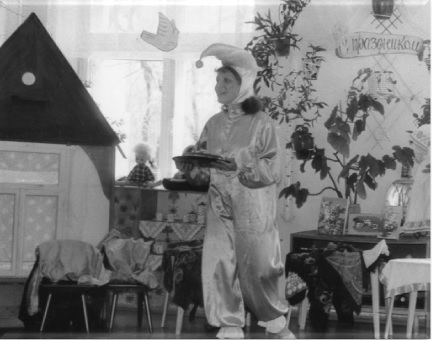 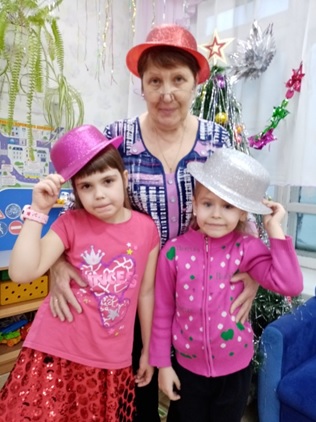 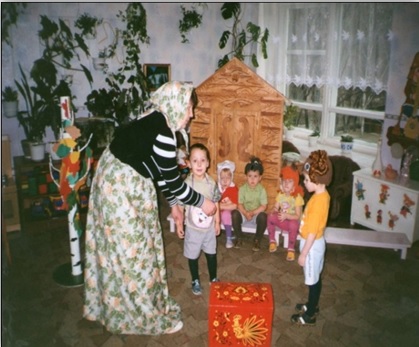 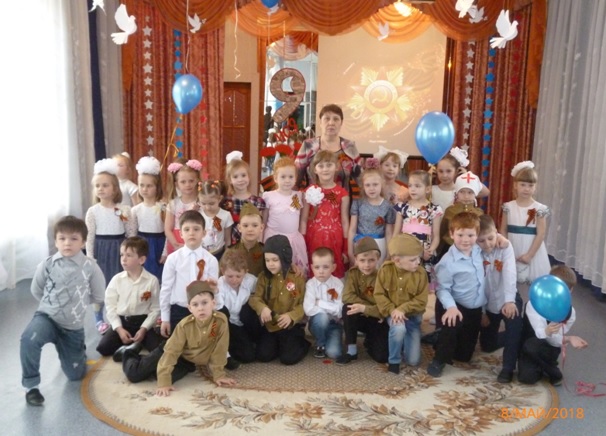 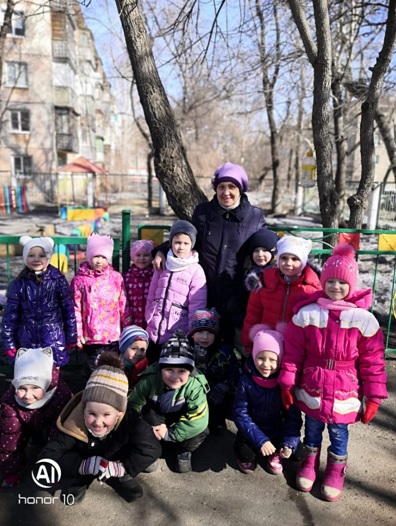 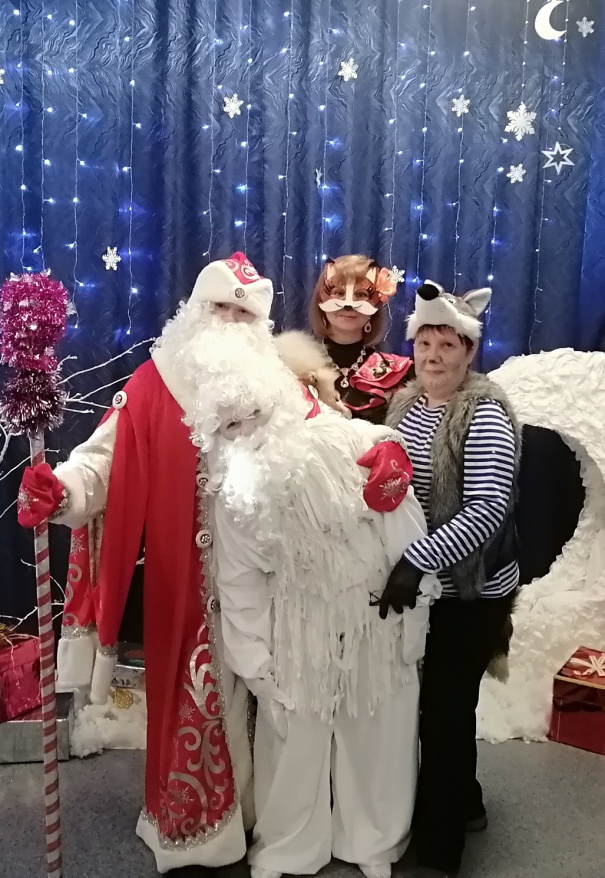 